ป้ายโครงการรณรงค์ฉีดวัคซีนโรคพิษสุนัขบ้า  ประจำปี  2561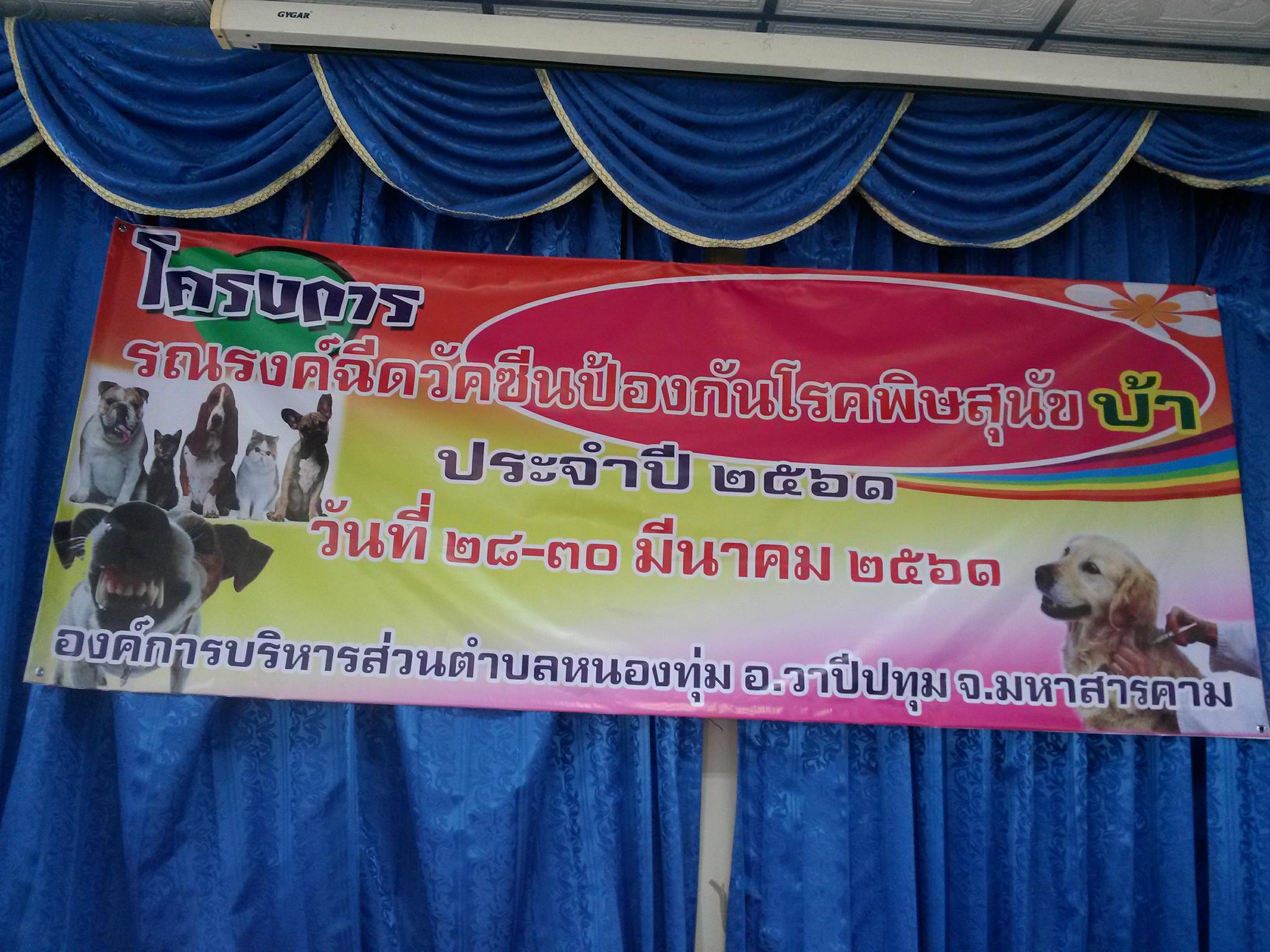 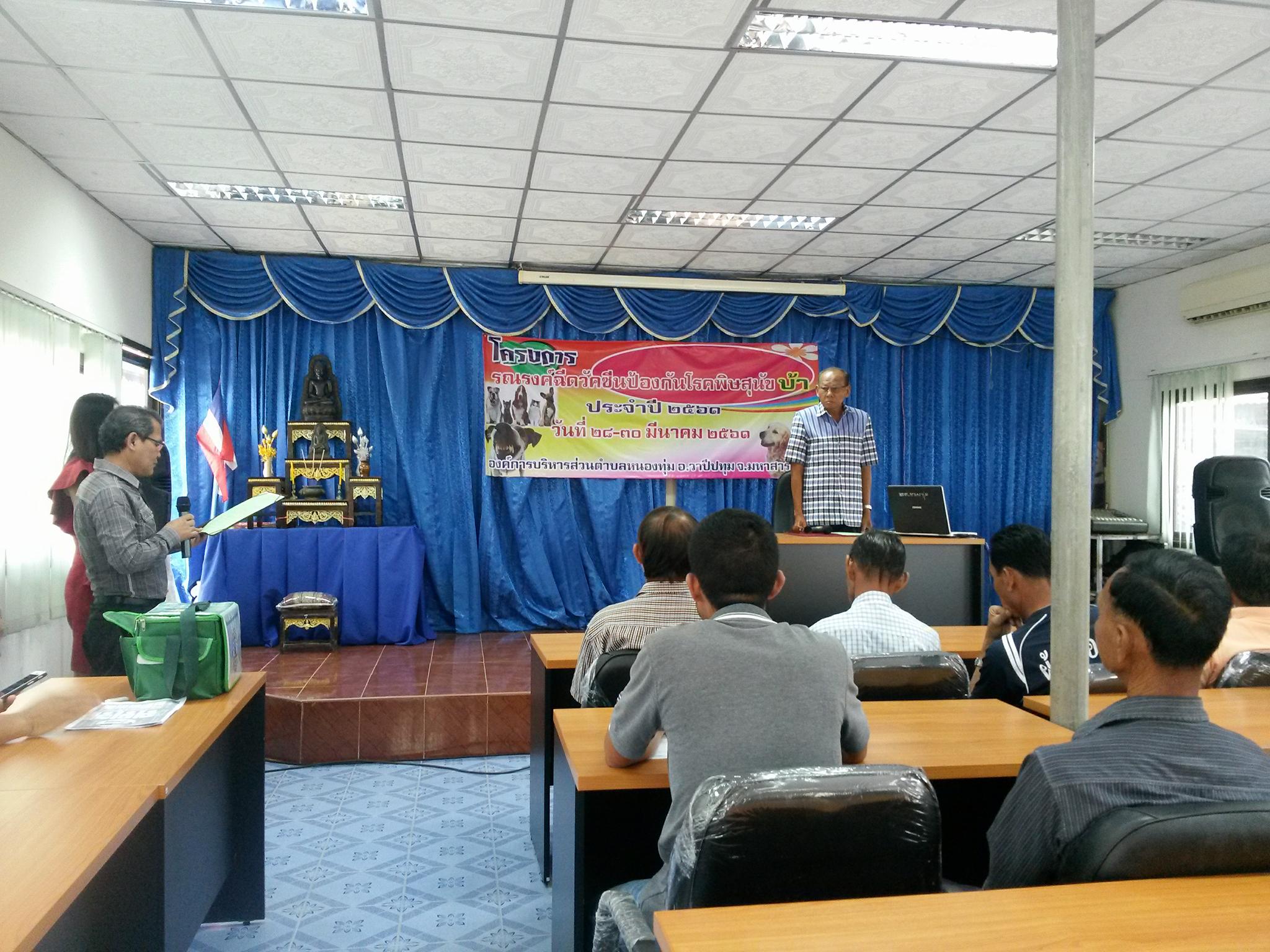 อาหารว่างและเครื่องดื่มโครงการรณรงค์ฉีดวัคซีนโรคพิษสุนัขบ้า  ประจำปี  2561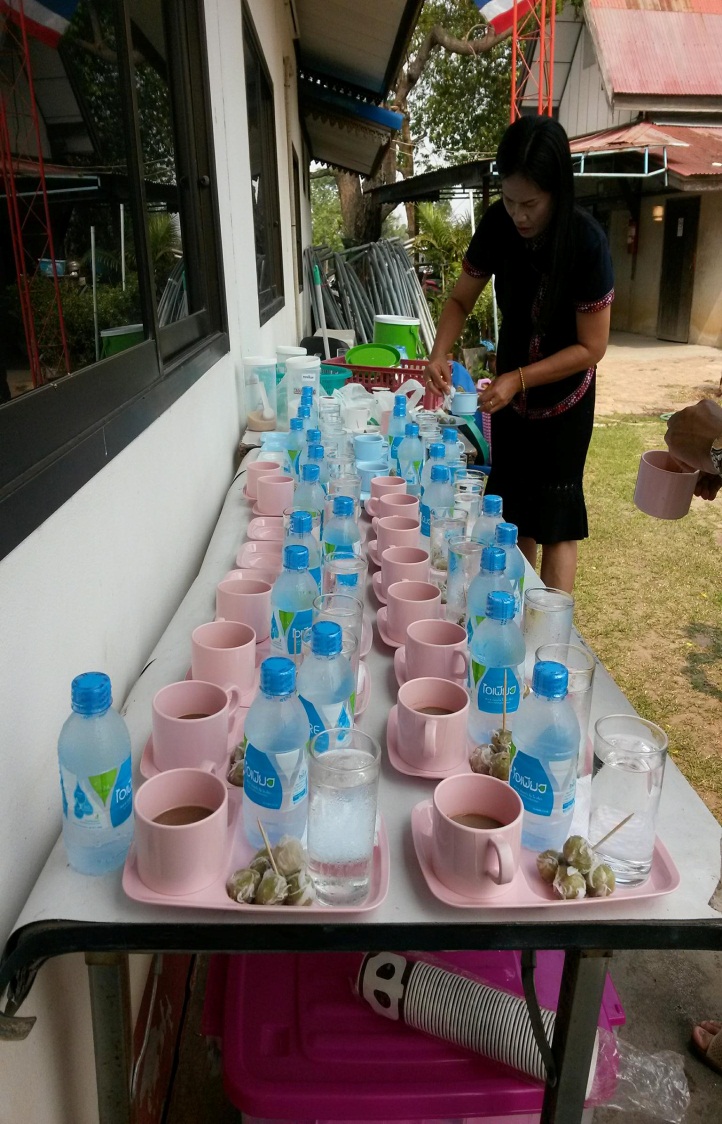 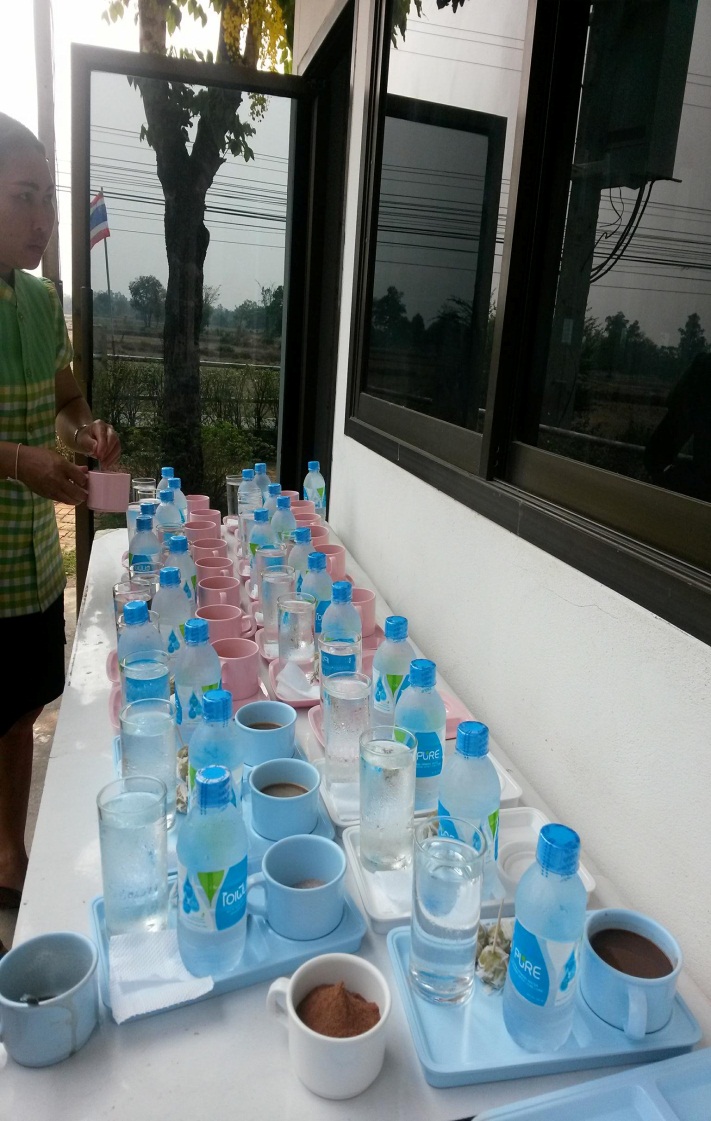 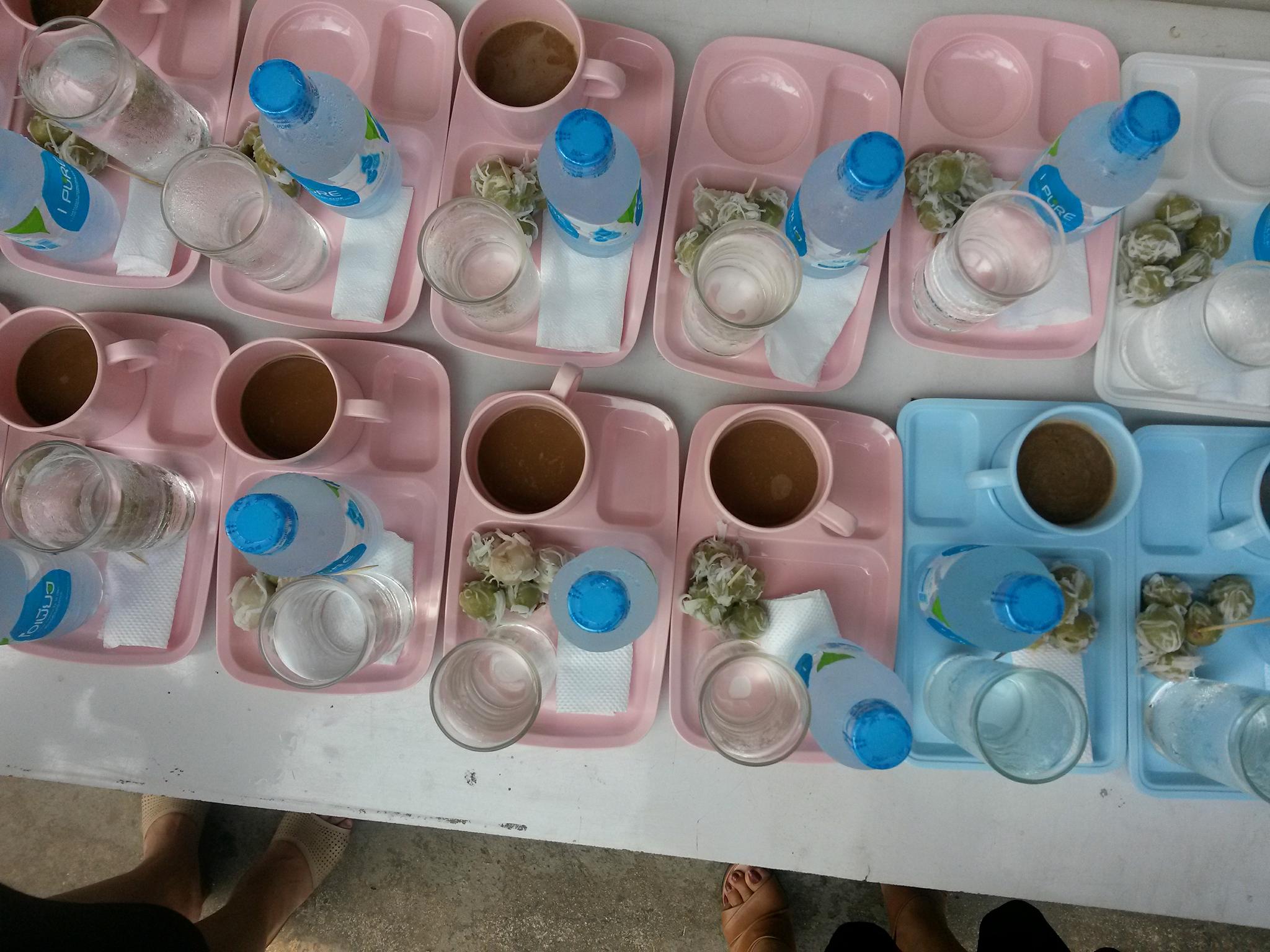 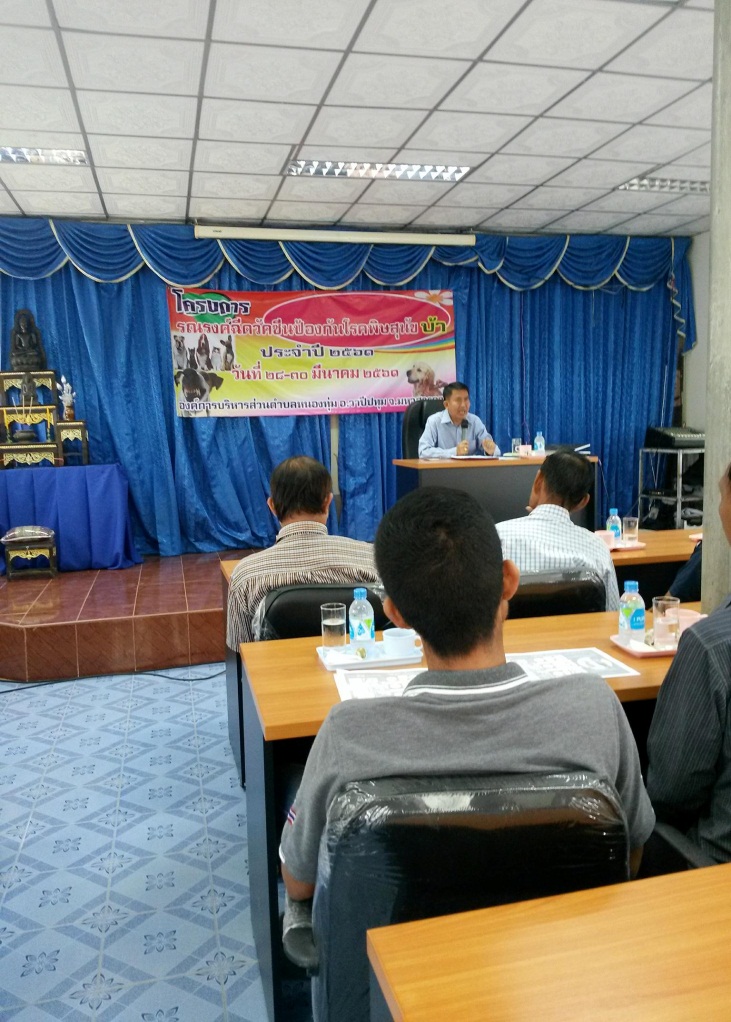 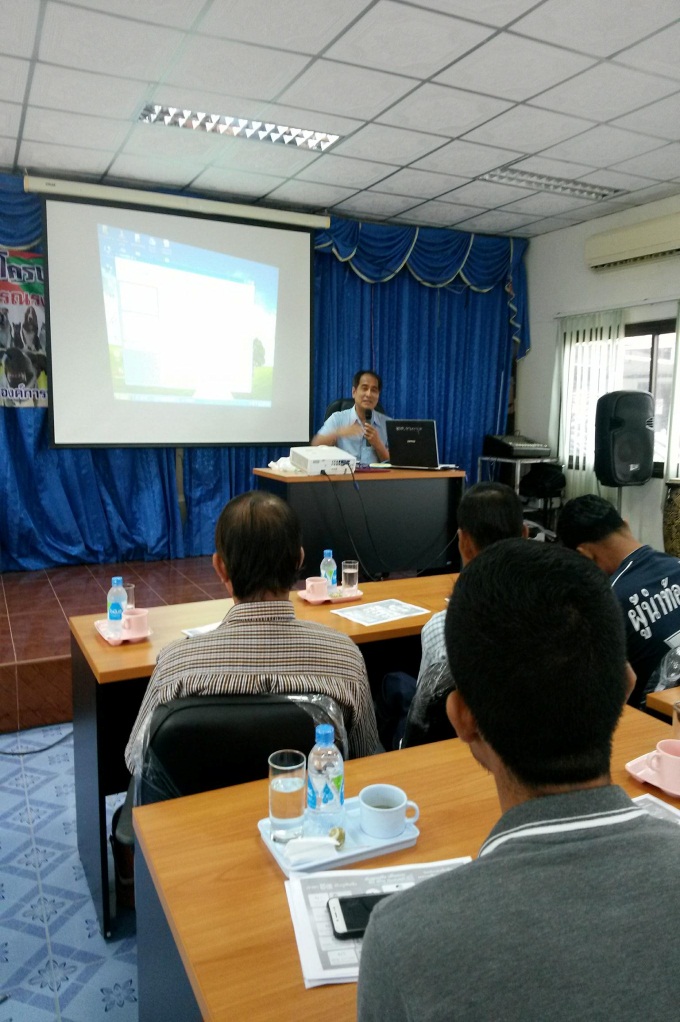 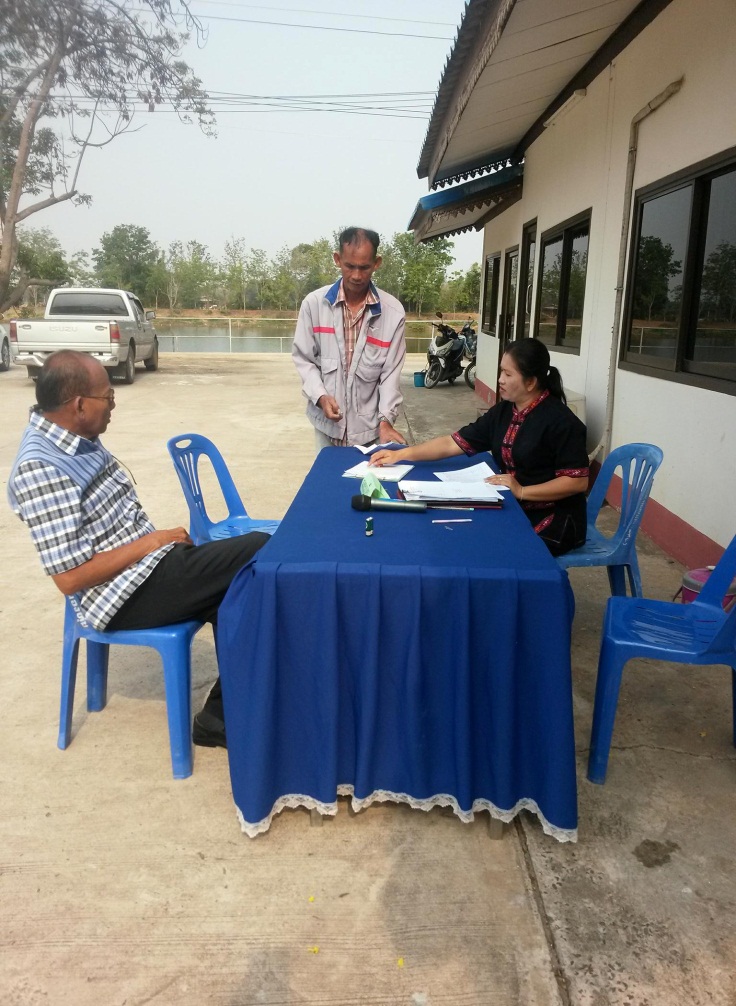 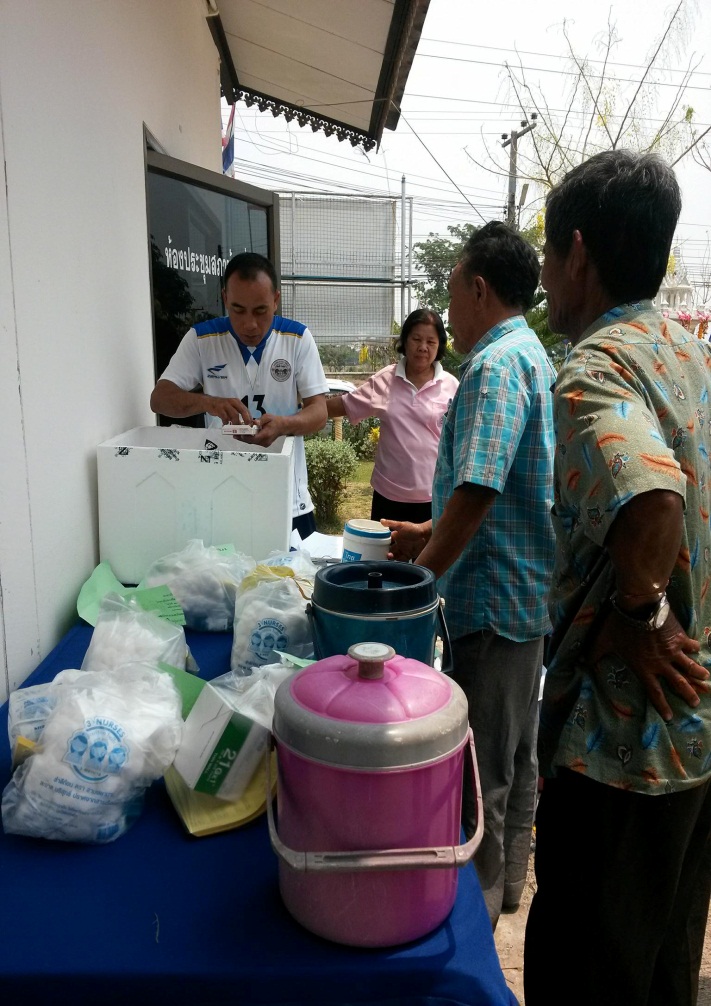 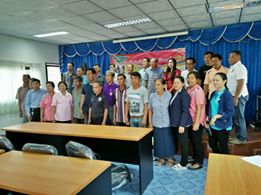 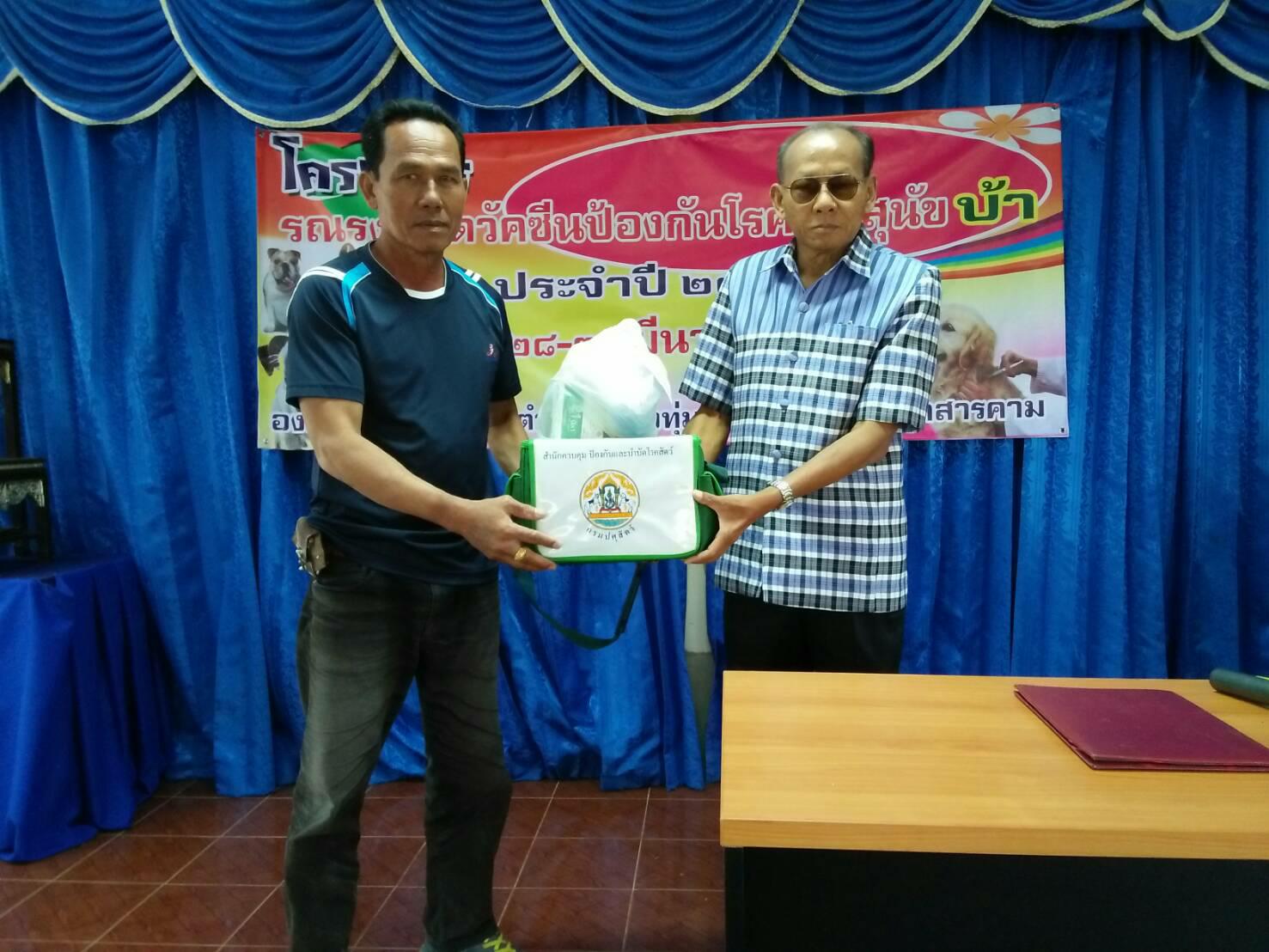 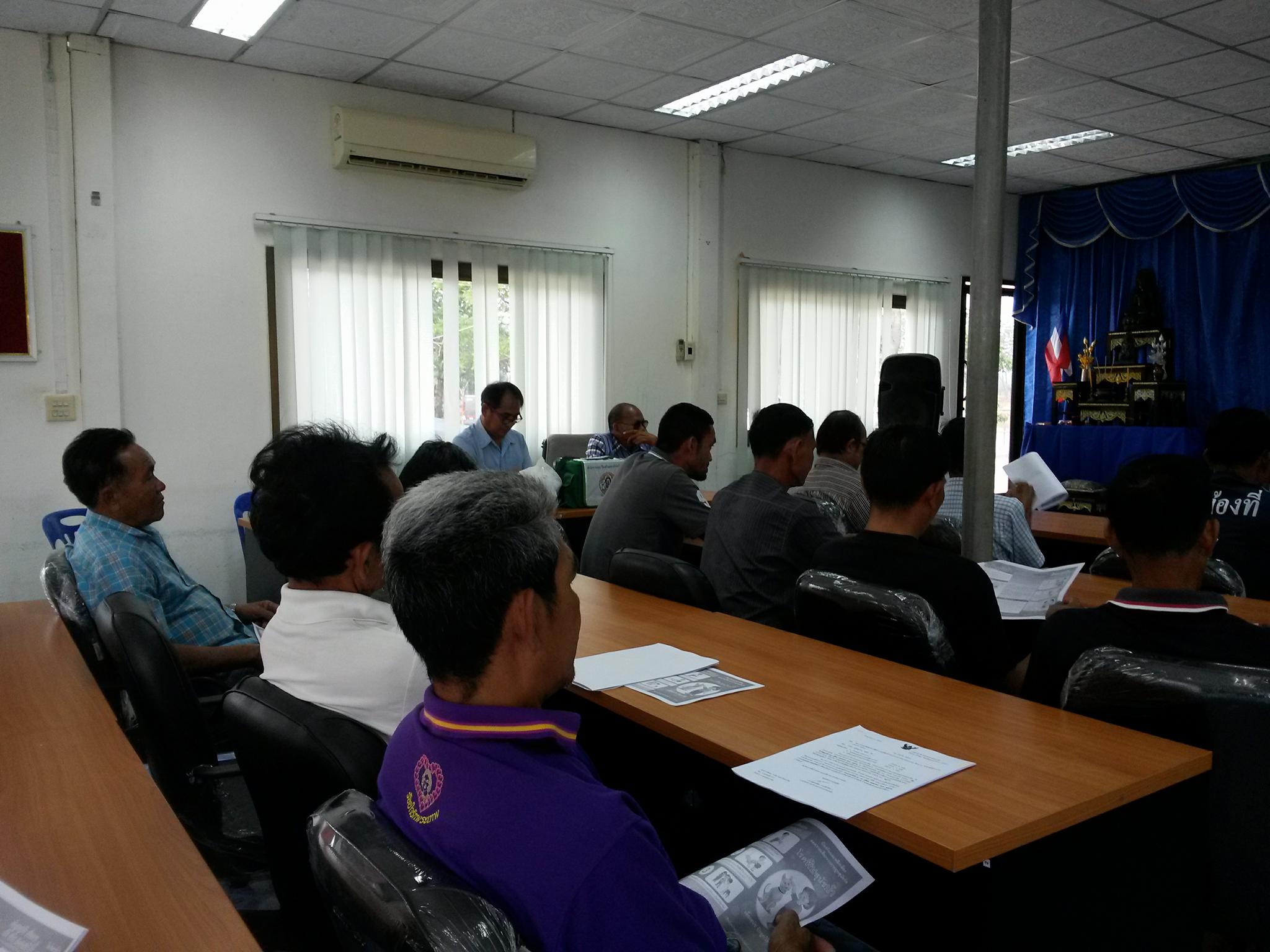 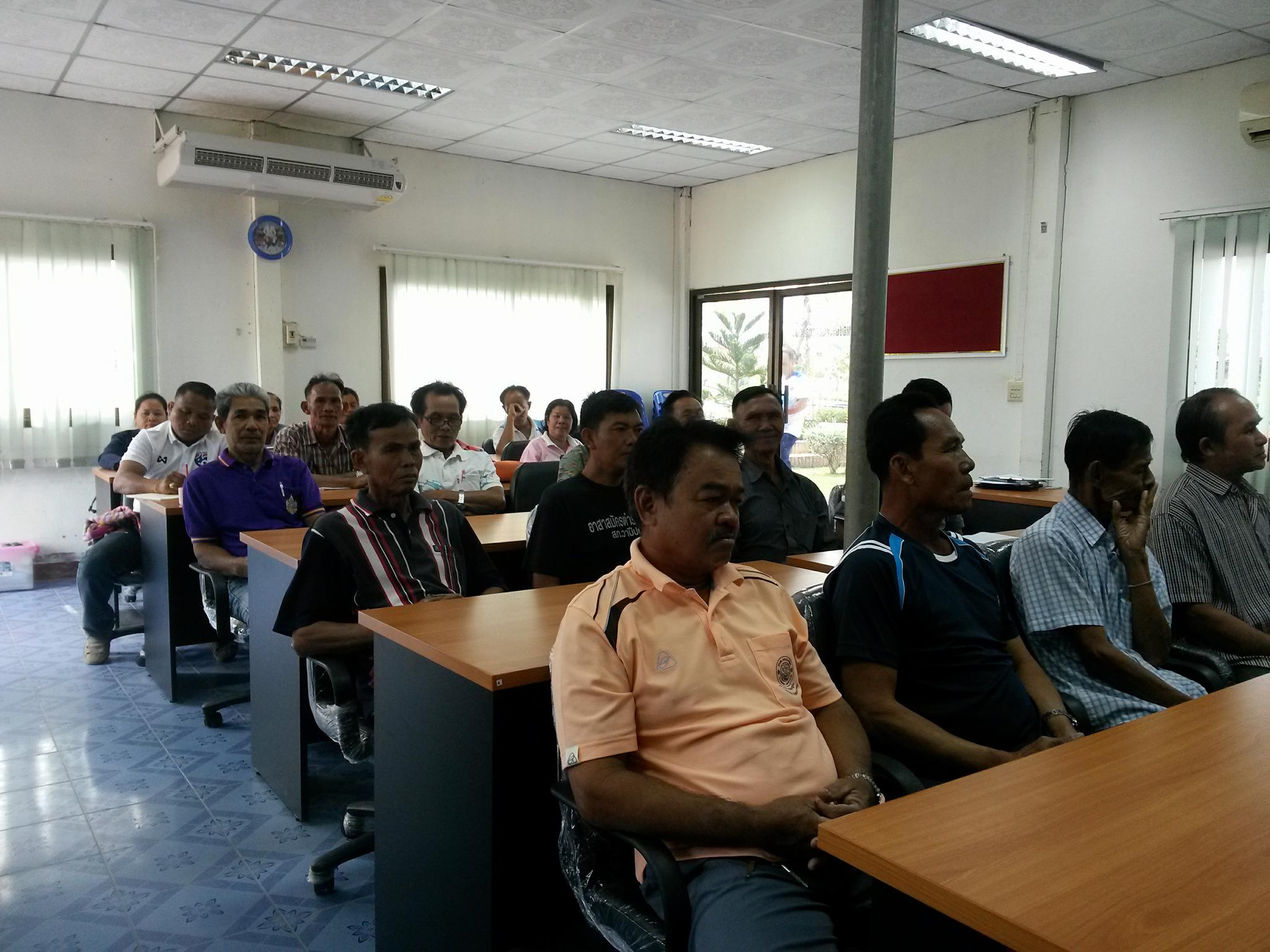 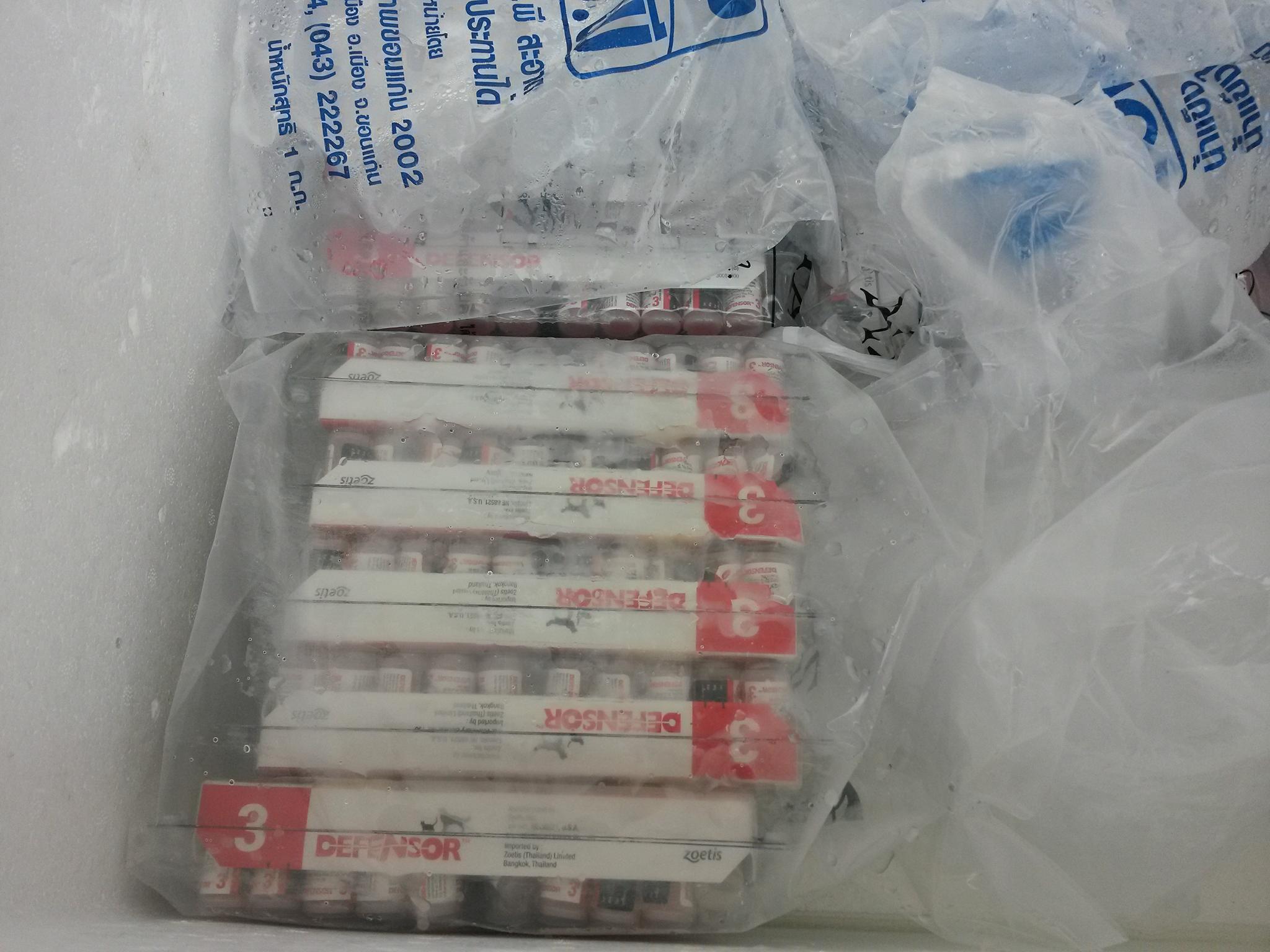 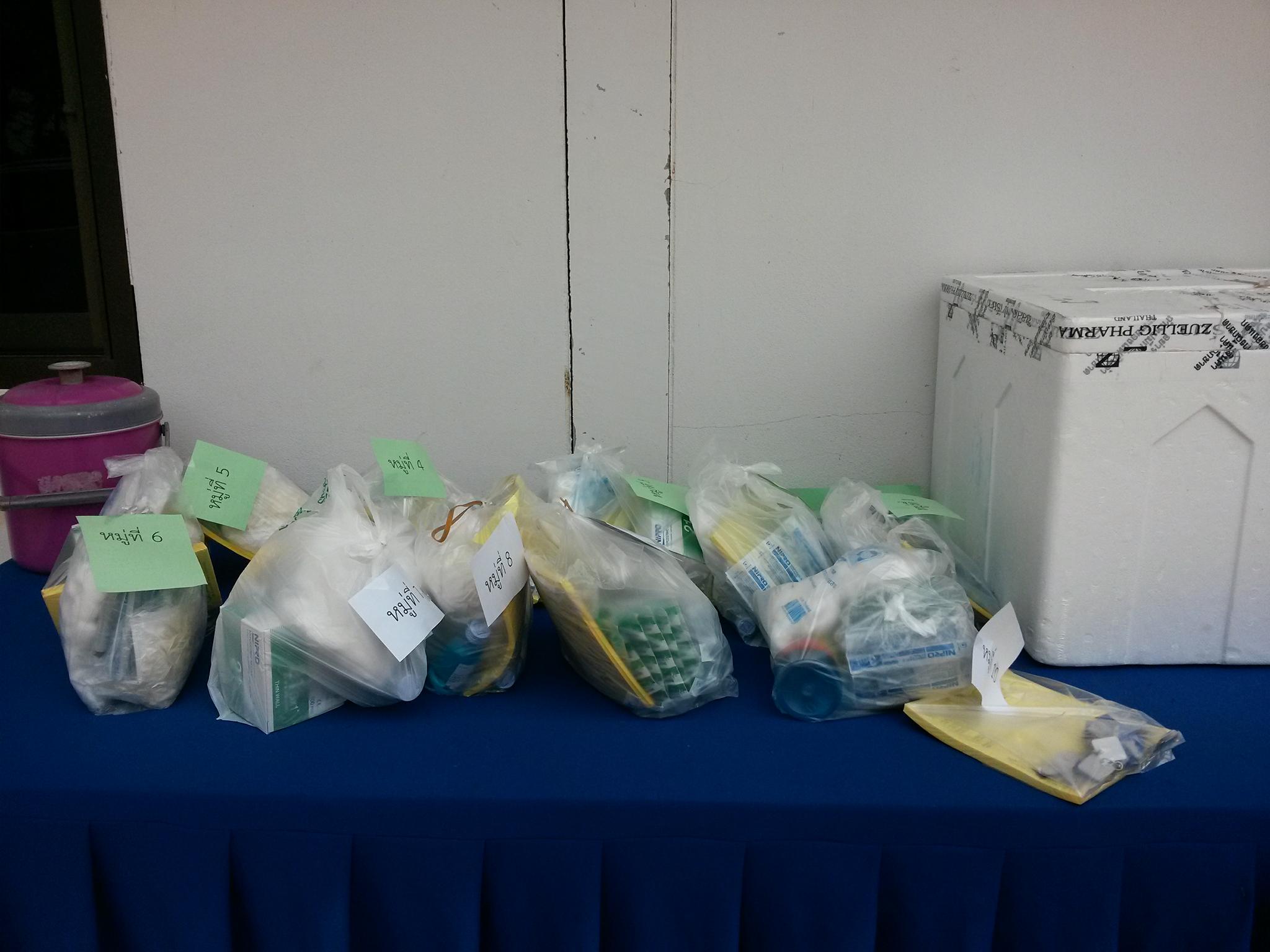 